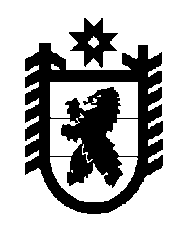 Российская Федерация Республика Карелия    РАСПОРЯЖЕНИЕГЛАВЫ РЕСПУБЛИКИ КАРЕЛИЯВнести в состав Межведомственной комиссии по вопросам внешней трудовой миграции, привлечения и использования иностранных работников, утвержденный распоряжением Главы Республики Карелия 
от 18 июня 2007 года № 426-р (Собрание законодательства Республики Карелия, 2007, № 6, ст. 785; 2009, № 3, ст. 234; № 5, ст. 517; 2011, № 6, 
ст. 863; 2012, № 5, ст. 879;  2013, № 2, ст. 237; 2014, № 3, ст. 377; 2015, 
№ 3, ст. 438), следующие изменения:1) включить в состав Межведомственной комиссии следующих лиц:Костин П.В. – генеральный директор дирекции Регионального объединения работодателей Республики Карелия «Союз промышленников и предпринимателей (работодателей) Республики Карелия» (по согласованию);Марценюк Д.А.  – временно исполняющий обязанности предста-вителя Министерства иностранных дел Российской Федерации в 
г. Петрозаводске (по согласованию);2) указать новую должность Костылева А.Н. – заместитель начальника оперативной службы – начальник первого отдела Управления Федеральной службы Российской Федерации по контролю за оборотом наркотиков по Республике Карелия (по согласованию).           Глава Республики  Карелия                                                               А.П. Худилайненг. Петрозаводск2 декабря  2015 года№ 416-р